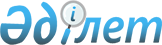 О внесении изменений в решение Каражалского городского маслихата от 24 декабря 2020 года № 444 "О городском бюджете на 2021-2023 годы"Решение Каражалского городского маслихата Карагандинской области от 19 июля 2021 года № 46. Зарегистрировано в Министерстве юстиции Республики Казахстан 21 июля 2021 года № 23616
      РЕШИЛ:
      1. Внести в решение Каражалского городского маслихата "О городском бюджете на 2021-2023 годы" от 24 декабря 2020 года №444 (зарегистрировано в Реестре государственной регистрации нормативных правовых актов за №21941) следующие изменения:
       пункт 1 изложить в новой редакции:
      "1. Утвердить городской бюджет на 2021-2023 годы согласно приложениям 1, 2 и 3 соответственно, в том числе на 2021 год в следующих объемах:
      1) доходы – 6 671 244 тысяч тенге, в том числе:
      налоговые поступления – 2 729 083 тысячи тенге;
      неналоговые поступления – 6 769 тысяч тенге;
      поступления от продажи основного капитала – 2 870 тысяч тенге;
      поступления трансфертов – 3 932 522 тысячи тенге;
      2) затраты – 7 017 353 тысяч тенге;
      3) чистое бюджетное кредитование – 0 тысяч тенге:
      бюджетные кредиты – 0 тысяч тенге;
      погашение бюджетных кредитов – 0 тысяч тенге;
      4) сальдо по операциям с финансовыми активами – 0 тысяч тенге:
      приобретение финансовых активов – 0 тысяч тенге;
      поступления от продажи финансовых активов государства – 0 тысяч тенге;
      5) дефицит (профицит) бюджета – минус 346 109 тысяч тенге;
      6) финансирование дефицита (использование профицита) бюджета – 346 109 тысяч тенге:
      поступление займов – 0 тысяч тенге;
      погашение займов – 0 тысяч тенге;
      используемые остатки бюджетных средств – 346 109 тысяч тенге.";
      приложения 1, 4 к указанному решению изложить в новой редакции согласно приложениям 1, 2 к настоящему решению.
      2. Настоящее решение вводится в действие с 1 января 2021 года. Городской бюджет на 2021 год Целевые трансферты из областного бюджета на 2021 год
					© 2012. РГП на ПХВ «Институт законодательства и правовой информации Республики Казахстан» Министерства юстиции Республики Казахстан
				
      Секретарь городского маслихата 

З. Оспанова
Приложение 1к решениюКаражалского городскогомаслихатаот 19 июля 2021 года№ 46Приложение 1к решениюКаражалского городского маслихатаот 24 декабря 2020 года № 444
Категория
Категория
Категория
Категория
сумма (тысяч тенге)
Класс
Класс
Класс
сумма (тысяч тенге)
Подкласс
Подкласс
сумма (тысяч тенге)
Наименование
сумма (тысяч тенге)
1) Доходы
6671244
1
Налоговые поступления
2729083
01
Подоходный налог
988013
1
Корпоративный подоходный налог
179200
2
Индивидуальный подоходный налог
808813
03
Социальный налог
702192
1
Социальный налог
702192
04
Налоги на собственность
928493
1
Налоги на имущество
904637
3
Земельный налог
2110
4
Налог на транспортные средства
21709
5
Единый земельный налог
37
05
Внутренние налоги на товары, работы и услуги
106854
2
Акцизы
1080
3
Поступления за использование природных и других ресурсов
97440
4
Сборы за ведение предпринимательской и профессиональной деятельности
8334
08
Обязательные платежи, взимаемые за совершение юридически значимых действий и (или) выдачу документов уполномоченными на то государственными органами или должностными лицами
3531
1
Государственная пошлина
3531
2
Неналоговые поступления
6769
01
Доходы от государственной собственности
6269
5
Доходы от аренды имущества, находящегося в государственной собственности
3959
7
Вознаграждения по кредитам, выданным из государственного бюджета
2310
06
Прочие неналоговые поступления
500
1
Прочие неналоговые поступления
500
3
Поступления от продажи основного капитала
2870
01
Продажа государственного имущества, закрепленного за государственными учреждениями
700
1
Продажа государственного имущества, закрепленного за государственными учреждениями
700
03
Продажа земли и нематериальных активов
2170
1
Продажа земли
1394
2
Продажа нематериальных активов
776
4
Поступления трансфертов
3932522
02
Трансферты из вышестоящих органов государственного управления
3932522
2
Трансферты из областного бюджета
3932522
Функциональная группа
Функциональная группа
Функциональная группа
Функциональная группа
Функциональная группа
сумма (тысяч тенге)
Функциональная подгруппа
Функциональная подгруппа
Функциональная подгруппа
Функциональная подгруппа
сумма (тысяч тенге)
Администратор бюджетных программ
Администратор бюджетных программ
Администратор бюджетных программ
сумма (тысяч тенге)
Программа
Программа
сумма (тысяч тенге)
Наименование
сумма (тысяч тенге)
2) Затраты
7017353
01
Государственные услуги общего характера
630567
1
Представительные, исполнительные и другие органы, выполняющие общие функции государственного управления
169864
112
Аппарат маслихата района (города областного значения)
20911
001
Услуги по обеспечению деятельности маслихата района (города областного значения)
20911
122
Аппарат акима района (города областного значения)
148953
001
Услуги по обеспечению деятельности акима района (города областного значения)
144788
003
Капитальные расходы государственного органа 
3800
009
Капитальные расходы подведомственных государственных учреждений и организаций
365
2
Финансовая деятельность
14353
459
Отдел экономики и финансов района (города областного значения)
14353
003
Проведение оценки имущества в целях налогообложения
753
010
Приватизация, управление коммунальным имуществом, постприватизационная деятельность и регулирование споров, связанных с этим
13600
9
 Прочие государственные услуги общего характера
446350
454
Отдел предпринимательства и сельского хозяйства района (города областного значения)
19794
001
Услуги по реализации государственной политики на местном уровне в области развития предпринимательства и сельского хозяйства
19794
459
Отдел экономики и финансов района (города областного значения)
122313
001
Услуги по реализации государственной политики в области формирования и развития экономической политики, государственного планирования, исполнения бюджета и управления коммунальной собственностью района (города областного значения)
54511
113
Целевые текущие трансферты нижестоящим бюджетам
67802
483
Отдел жилищно-коммунального хозяйства, пассажирского транспорта, автомобильных дорог, строительства и жилищной инспекции района (города областного значения)
249100
001
Услуги по реализации государственной политики на местном уровне в области жилищно-коммунального хозяйства, пассажирского транспорта, автомобильных дорог, строительства и жилищной инспекции 
65674
003
Капитальные расходы государственного органа 
526
113
Целевые текущие трансферты нижестоящим бюджетам
182900
486
Отдел земельных отношений, архитектуры и градостроительства района (города областного значения)
55143
001
Услуги по реализации государственной политики в области регулирования земельных отношений, архитектуры и градостроительства на местном уровне
55143
02
Оборона
6838
1
Военные нужды
5867
122
Аппарат акима района (города областного значения)
5867
005
Мероприятия в рамках исполнения всеобщей воинской обязанности
5867
2
Организация работы по чрезвычайным ситуациям
971
122
Аппарат акима района (города областного значения)
971
006
Предупреждение и ликвидация чрезвычайных ситуаций масштаба района (города областного значения)
263
007
Мероприятия по профилактике и тушению степных пожаров районного (городского) масштаба, а также пожаров в населенных пунктах, в которых не созданы органы государственной противопожарной службы
708
06
Социальная помощь и социальное обеспечение
348637
1
Социальное обеспечение
90218
451
Отдел занятости и социальных программ района (города областного значения)
90218
005
Государственная адресная социальная помощь
90018
057
Обеспечение физических лиц, являющихся получателями государственной адресной социальной помощи, телевизионными абонентскими приставками
200
2
Социальная помощь
203503
451
Отдел занятости и социальных программ района (города областного значения)
203503
002
Программа занятости
97853
006
Оказание жилищной помощи
5300
007
Социальная помощь отдельным категориям нуждающихся граждан по решениям местных представительных органов
21568
010
Материальное обеспечение детей-инвалидов, воспитывающихся и обучающихся на дому
273
014
Оказание социальной помощи нуждающимся гражданам на дому
28824
017
Обеспечение нуждающихся инвалидов протезно-ортопедическими, сурдотехническими и тифлотехническими средствами, специальными средствами передвижения, обязательными гигиеническими средствами, а также предоставление услуг санаторно-курортного лечения, специалиста жестового языка, индивидуальных помощников в соответствии с индивидуальной программой реабилитации инвалида
19826
023
Обеспечение деятельности центров занятости населения
29859
9
Прочие услуги в области социальной помощи и социального обеспечения
54916
451
Отдел занятости и социальных программ района (города областного значения)
53916
001
Услуги по реализации государственной политики на местном уровне в области обеспечения занятости и реализации социальных программ для населения
36769
011
Оплата услуг по зачислению, выплате и доставке пособий и других социальных выплат
954
050
Обеспечение прав и улучшение качества жизни инвалидов в Республике Казахстан
4281
054
Размещение государственного социального заказа в неправительственных организациях
1464
067
Капитальные расходы подведомственных государственных учреждений и организаций
409
094
Предоставление жилищных сертификатов как социальная помощь
5000
113
Целевые текущие трансферты нижестоящим бюджетам
5039
483
Отдел жилищно-коммунального хозяйства, пассажирского транспорта, автомобильных дорог, строительства и жилищной инспекции района (города областного значения)
1000
094
Предоставление жилищных сертификатов как социальная помощь
1000
07
Жилищно-коммунальное хозяйство
2543929
1
Жилищное хозяйство
857883
483
Отдел жилищно-коммунального хозяйства, пассажирского транспорта, автомобильных дорог, строительства и жилищной инспекции района (города областного значения)
857883
005
Организация сохранения государственного жилищного фонда
10000
007
Снос аварийного и ветхого жилья
10000
010
Проектирование, развитие и (или) обустройство инженерно-коммуникационной инфраструктуры
197228
055
Проектирование и (или) строительство, реконструкция жилья коммунального жилищного фонда
640655
2
Коммунальное хозяйство
1416236
483
Отдел жилищно-коммунального хозяйства, пассажирского транспорта, автомобильных дорог, строительства и жилищной инспекции района (города областного значения)
1416236
012
Обеспечение бесперебойного теплоснабжения малых городов
8000
013
Функционирование системы водоснабжения и водоотведения
407816
017
Развитие системы водоснабжения и водоотведения
1000420
3
Благоустройство населенных пунктов
269810
483
Отдел жилищно-коммунального хозяйства, пассажирского транспорта, автомобильных дорог, строительства и жилищной инспекции района (города областного значения)
269810
020
Освещение улиц в населенных пунктах
46691
021
Обеспечение санитарии населенных пунктов
12550
022
Содержание мест захоронений и захоронение безродных
200
023
Благоустройство и озеленение населенных пунктов
210369
08
Культура, спорт, туризм и информационное пространство
412235
1
Деятельность в области культуры
5668
478
Отдел внутренней политики, культуры и развития языков района (города областного значения)
5668
009
Поддержка культурно-досуговой работы
5668
2
Спорт
225803
465
Отдел физической культуры и спорта района (города областного значения)
22595
001
Услуги по реализации государственной политики на местном уровне в сфере физической культуры и спорта
16195
006
Проведение спортивных соревнований на районном (города областного значения) уровне
4900
007
Подготовка и участие членов сборных команд района (города областного значения) по различным видам спорта на областных спортивных соревнованиях
1500
483
Отдел жилищно-коммунального хозяйства, пассажирского транспорта, автомобильных дорог, строительства и жилищной инспекции района (города областного значения)
203208
057
Развитие объектов спорта
203208
3
Информационное пространство
36213
478
Отдел внутренней политики, культуры и развития языков района (города областного значения)
36213
005
Услуги по проведению государственной информационной политики 
8000
007
Функционирование районных (городских) библиотек
27410
008
Развитие государственного языка и других языков народа Казахстана
803
9
Прочие услуги по организации культуры, спорта, туризма и информационного пространства
144551
478
Отдел внутренней политики, культуры и развития языков района (города областного значения)
144551
001
Услуги по реализации государственной политики на местном уровне в области внутренней политики, культуры, развития языков и спорта
31723
003
Капитальные расходы государственного органа 
506
004
Реализация мероприятий в сфере молодежной политики
20289
032
Капитальные расходы подведомственных государственных учреждений и организаций
10176
113
Целевые текущие трансферты нижестоящим бюджетам
81857
12
Транспорт и коммуникации
669588
1
Автомобильный транспорт
660756
483
Отдел жилищно-коммунального хозяйства, пассажирского транспорта, автомобильных дорог, строительства и жилищной инспекции района (города областного значения)
660756
026
Обеспечение функционирования автомобильных дорог
74497
028
Капитальный и средний ремонт автомобильных дорог районного значения и улиц населенных пунктов
586259
9
Прочие услуги в сфере транспорта и коммуникаций
8832
483
Отдел жилищно-коммунального хозяйства, пассажирского транспорта, автомобильных дорог, строительства и жилищной инспекции района (города областного значения)
8832
030
Субсидирование пассажирских перевозок по социально значимым городским (сельским), пригородным и внутрирайонным сообщениям 
8832
13
Прочие
36854
3
Поддержка предпринимательской деятельности и защита конкуренции
100
454
Отдел предпринимательства и сельского хозяйства района (города областного значения)
100
006
Поддержка предпринимательской деятельности
100
9
Прочие
36754
459
Отдел экономики и финансов района (города областного значения)
36754
012
Резерв местного исполнительного органа района (города областного значения)
36754
14
Обслуживание долга
30159
1
Обслуживание долга
30159
459
Отдел экономики и финансов района (города областного значения)
30159
021
Обслуживание долга местных исполнительных органов по выплате вознаграждений и иных платежей по займам из областного бюджета
30159
15
Трансферты
2338546
1
Трансферты
2338546
459
Отдел экономики и финансов района (города областного значения)
2338546
006
Возврат неиспользованных (недоиспользованных) целевых трансфертов
40403
024
Целевые текущие трансферты из нижестоящего бюджета на компенсацию потерь вышестоящего бюджета в связи с изменением законодательства
1920005
038
Субвенции
378138
3) Чистое бюджетное кредитование 
0
бюджетные кредиты
0
Погашение бюджетных кредитов
0
4) Сальдо по операциям с финансовыми активами
0
приобретение финансовых активов
0
поступления от продажи финансовых активов государства
0
5) Дефицит (профицит) бюджета
-346109
6) Финансирование дефицита (использование профицита) бюджета
346109
поступление займов
0
погашение займов
0
используемые остатки бюджетных средств
346109Приложение 2к решениюКаражалского городскогомаслихатаот 19 июля 2021 года№ 46Приложение 4к решениюКаражалского городского маслихатаот 24 декабря 2020 года № 444
Наименование
сумма (тысяч тенге)
Всего
1854818
Целевые текущие трансферты 
490906
Целевые трансферты на развитие
1363912
в том числе:
Целевые текущие трансферты 
490906
Управление координации занятости и социальных программ области
216057
На обеспечение прав и улучшение качества жизни инвалидов в Республике Казахстан
10753
в том числе:
на специальные средства передвижения (кресло-коляски)
587
на сурдотехнические средства
588
на тифлотехнические средства
946
на санаторно-курортное лечение
4028
на протез ортопедический
323
на увеличение норм обеспечения инвалидов обязательными гигиеническими средствами
3168
на расширение перечня технических вспомогательных (компенсаторных) средств
1113
На реализацию мероприятий, направленных на развитие рынка труда в рамках Государственной программы развития продуктивной занятости и массового предпринимательства на 2017-2021 годы "Еңбек"
90687
в том числе:
на частичное субсидирование заработной платы
10200
на молодежную практику
8751
на предоставление государственных грантов на реализацию новых бизнес – идей, в том числе молодежь категории NEET, члены малообеспеченных многодетных семей, малообеспеченные трудоспособные инвалиды
23336
на общественные работы
48400
На выплату государственной адресной социальной помощи
67184
На гарантированный социальный пакет, в том числе на обеспечение продуктово- бытовыми наборами в связи с чрезвычайным положением
16834
На краткосрочное профессиональное обучение по востребованным на рынке труда квалификациям и навыкам в рамках Государственной программы развития продуктивной занятости и массового предпринимательства на 2017-2021 годы "Еңбек"
3810
Районным (городов областного значения) бюджетам на повышение заработной платы работников государственных организаций: медико-социальных учреждений стационарного и полустационарного типов, надомного обслуживания, временного пребывания, центров занятости населения
26789
в том числе:
за счет целевого трансферта республиканского бюджета
5700
за счет целевого трансферта из Национального фонда Республики Казахстан
21089
Управление культуры, архивов и документации области
88414
На установление доплат к должностному окладу за особые условия труда в организациях культуры и архивных учреждениях управленческому и основному персоналу государственных организаций культуры и архивных учреждений
11714
Коммунальное казенное государственное предприятие "Культурно досуговый центр поселка Жайрем" (благоустройство территории и приобретение прочих товаров)
76700
Управление физической культуры и спорта области
3535
На содержание и укрепление материально – технической базы организаций спорта 
3535
Управление энергетики и жилищно-коммунального хозяйства области
20000
устройство детских игровых площадок
20000
Управление пассажирского транспорта и автомобильных дорог области
162900
Капитальный и средний ремонт автомобильных дорог районного значения и улиц населенных пунктов
162900
в том числе:
средний ремонт автомобильных дорог
162900
Целевые трансферты на развитие 
1363912
Управление строительства, архитектуры и градостроительства области
438217
Жилищно-коммунальное хозяйство
438217
в том числе:
Проектирование, развитие и (или) обустройство инженерно-коммуникационной инфраструктуры
96098
Строительство инженерно-коммуникационной инфраструктуры к дому по адресу: город Каражал, 25 квартал, дом 22
96098
Проектирование и (или) строительство, реконструкция жилья коммунального жилищного фонда
342119
Реконструкция дома по адресу: Карагандинская область, город Каражал, 25 квартал, дом 22
342119
Управление энергетики и жилищно-коммунального хозяйства области
925695
Развитие системы водоснабжения и водоотведения
925695
в том числе:
Подвод водопроводных сетей до границ потребителей города Каражал, 4 очередь
515105
Строительство водопроводных сетей в микрорайоне Актай города Каражал
410590